С 2 по 6 апреля у нас прошла «Неделя здоровья». Ежедневно воспитатели проводили беседы, игры, викторины, спортивные мероприятия, направленные на сохранение здоровья детей. Для средних, старших и подготовительных групп музыкальный руководитель и инструктор по физкультуре провели праздники здоровья.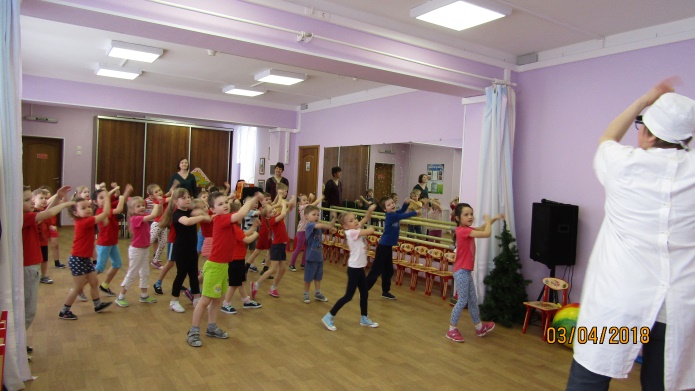 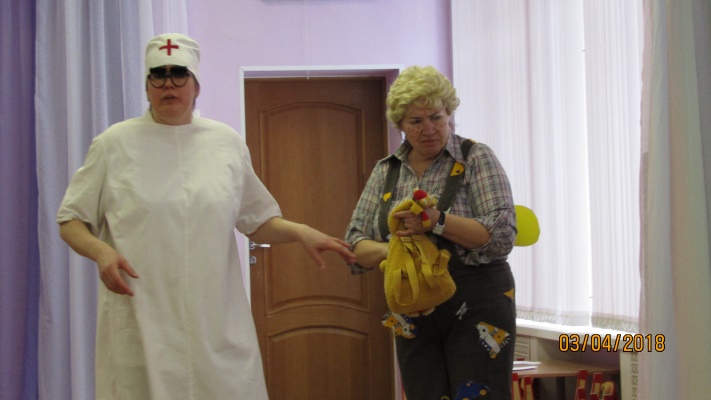 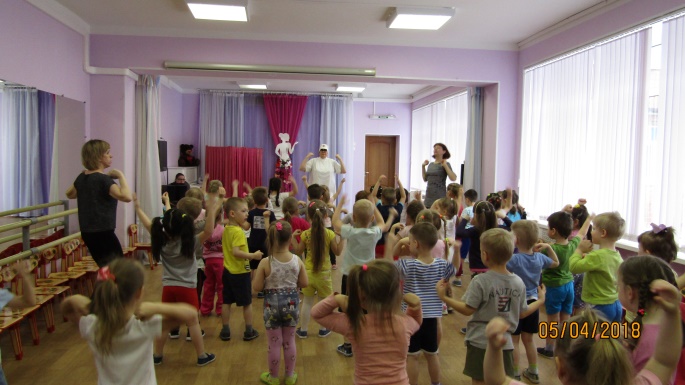 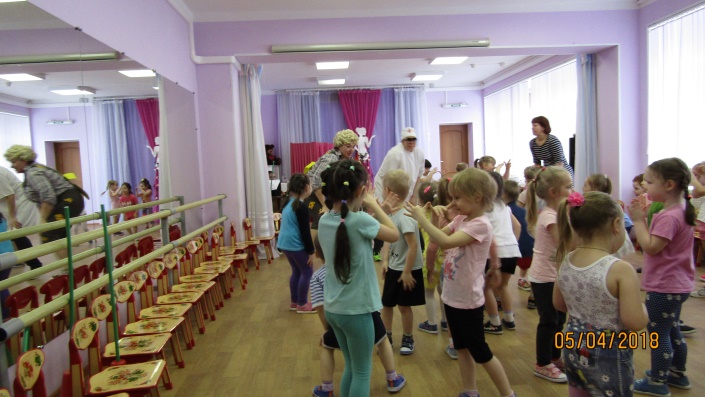 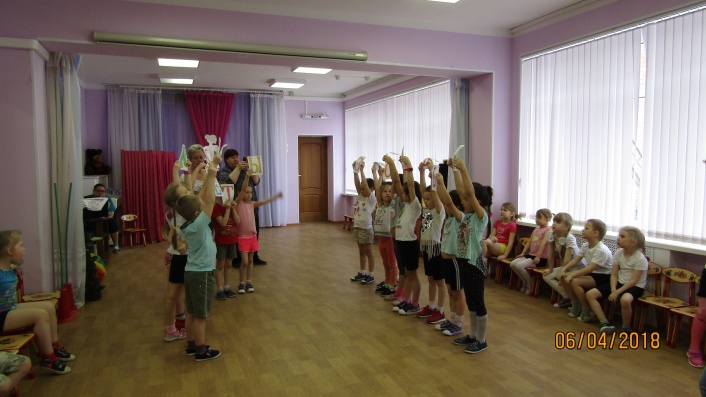 